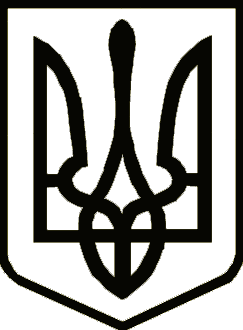 У К Р А Ї Н АЧЕРНІГІВСЬКА ОБЛАСНА ДЕРЖАВНА АДМІНІСТРАЦІЯУПРАВЛІННЯ КАПІТАЛЬНОГО БУДІВНИЦТВАН А К А З29.07.2019                                                 м. Чернігів			                       № 291Про закріплення спеціалістів по технаглядуУ зв’язку з початком робіт, відповідно до договорів підряду по об’єктах будівництва з метою забезпечення технічного нагляду за будівництвом об’єктів, н а к а з у ю :1. Закріпити за спеціалістом по веденню технічного нагляду              Шаропатим Романом Володимировичем наступний об’єкт:1.1. «Поточний середній ремонт автомобільної дороги загального користування місцевого значення О251114 /Т-25-42/ - Куковичі на ділянці км 0+000 - км 4+800, (окремими ділянками)».1.2. «Поточний середній ремонт автомобільної дороги загального користування місцевого значення О250503  Володимирівка - Хоробичі - Бутівка на ділянці км 0 + 000 - км 37 + 300, (окремими ділянками)».1.3. «Поточний середній ремонт автомобільної дороги загального користування місцевого значення О250920  Корюківка - Наумівка - Перелюб - Погорільці - Семенівка на ділянці км 1 + 500 - км 37 + 300, (окремими ділянками)».Кваліфікаційний сертифікат інженера технічного нагляду, виданий Архітектурно-будівельною атестаційною комісією інженерів технічного нагляду від  03 серпня 2018 року  АТ №007241.2. Закріпити за спеціалістом по веденню технічного нагляду              Приліпком Володимиром Анатолійовичем наступні об’єкти:2.1. «Поточний середній ремонт автомобільної дороги комунальної власності по вул. Незалежності в с. Мартинівка Ічнянського району Чернігівської області».2.2. «Поточний середній ремонт автомобільної дороги загального користування місцевого значення О250601  Ольшана - Качанівка на ділянці км 16 + 000 - км 20 + 431, (окремими ділянками)».2.3. «Поточний середній ремонт автомобільної дороги загального користування місцевого значення О250614  Максимівка - Іржавець - Ступаківка на ділянці км 0 + 000 - км 17 + 100,  (окремими ділянками)».Кваліфікаційний сертифікат інженера технічного нагляду, виданий Архітектурно-будівельною атестаційною комісією інженерів технічного нагляду від  31 січня 2019 року  АТ №007532.3. Закріпити за спеціалістом по веденню технічного нагляду              Бортніком Сергієм Володимировичем наступний об’єкт:3.1. «Поточний середній ремонт автомобільної дороги загального користування місцевого значення О250205 Бобровиця – Рудьківка – Сухиня на ділянці км0+000-км12+700, (окремими ділянками)».Кваліфікаційний сертифікат інженера технічного нагляду, виданий Архітектурно-будівельною атестаційною комісією інженерів технічного нагляду від  03 серпня 2018 року  АТ №007239.4. Закріпити за спеціалістом по веденню технічного нагляду              Гордієнком Володимиром Петровичем наступний об’єкт:4.1. «Поточний середній ремонт автомобільної дороги комунальної власності по вул. Миру в с. Риботин Коропського району Чернігівської області». Кваліфікаційний сертифікат інженера технічного нагляду, виданий Архітектурно-будівельною атестаційною комісією інженерів технічного нагляду від  24 грудня 2014 року  АТ №002972.5. Контроль за виконанням наказу покласти на заступника начальника Управління – начальника відділу технічного контролю автомобільних доріг Ключника В.Начальник	     	                                       			       	А. ТИШИНА